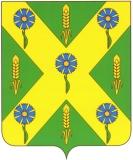 РОССИЙСКАЯ ФЕДЕРАЦИЯ                                                         ОРЛОВСКАЯ ОБЛАСТЬ                                 Новосильский  районный  Советнародных  депутатов303500Орловская обл., г. Новосиль ул.К.Маркса 16                                                                                                           т.2-19-59Р Е Ш Е Н И Е №  836      Принято районным Советом народных депутатов                                  11 апреля 2019 годаВ соответствии с Уставом Новосильского района Орловской области и в связи с отсутствием дополнительных средств в бюджете Новосильского района, Новосильский районный Совет народных депутатов РЕШИЛ:1. В приложении решения Новосильского районного Совета народных депутатов от 8 февраля 2013 года № 627 «О  Положении «О Почётном гражданине Новосильского района» абзац второй пункта 12 Положения изложить в следующей редакции:«Лицу, удостоенному звания «Почётный гражданин Новосильского района» при присвоении звания выплачивается единовременное денежное поощрение в размере одного минимального размера оплаты труда в Российской Федерации».2. Настоящее решение вступает в силу с момента официального опубликования в газете «Вестник Новосильского района»Председатель  Новосильского                                 Глава Новосильского районарайонного Совета народных депутатов                  _____________А.И. Шалимов _______________  К.В. Лазарев                               «___»  __________2019 года «____»____________ 2019 годаПОЯСНИТЕЛЬНАЯ ЗАПИСКАк проекту решения Новосильского районного Совета народных депутатов О внесении изменений в решение Новосильского районного Совета народных депутатов от 8 февраля 2013 года № 627 «О  Положении «О Почётном гражданине Новосильского района»Проект решения Новосильского районного Совета народных депутатов «О внесении изменений в решение Новосильского районного Совета народных депутатов от 8 февраля 2013 года № 627 «О  Положении «О Почётном гражданине Новосильского района»» (далее – проект решения) принимается в связи с отсутствием дополнительных средств бюджета Новосильского района на 2019 год на выплату ежемесячного материального обеспечения лицам, удостоенным звания «Почётный гражданин Новосильского района». В настоящее время выплата составляет 4000 рублей.Вносимые изменения в Положение не нарушают прав, лиц удостоенных звания «Почётный гражданин Новосильского района».Внесение изменений и дополнений в вышеуказанное решение относится к компетенции Новосильского районного Совета народных депутатов. О внесении изменений в решение Новосильского районного Совета народных депутатов от 8 февраля 2013 года № 627 «О  Положении «О Почётном гражданине Новосильского района»